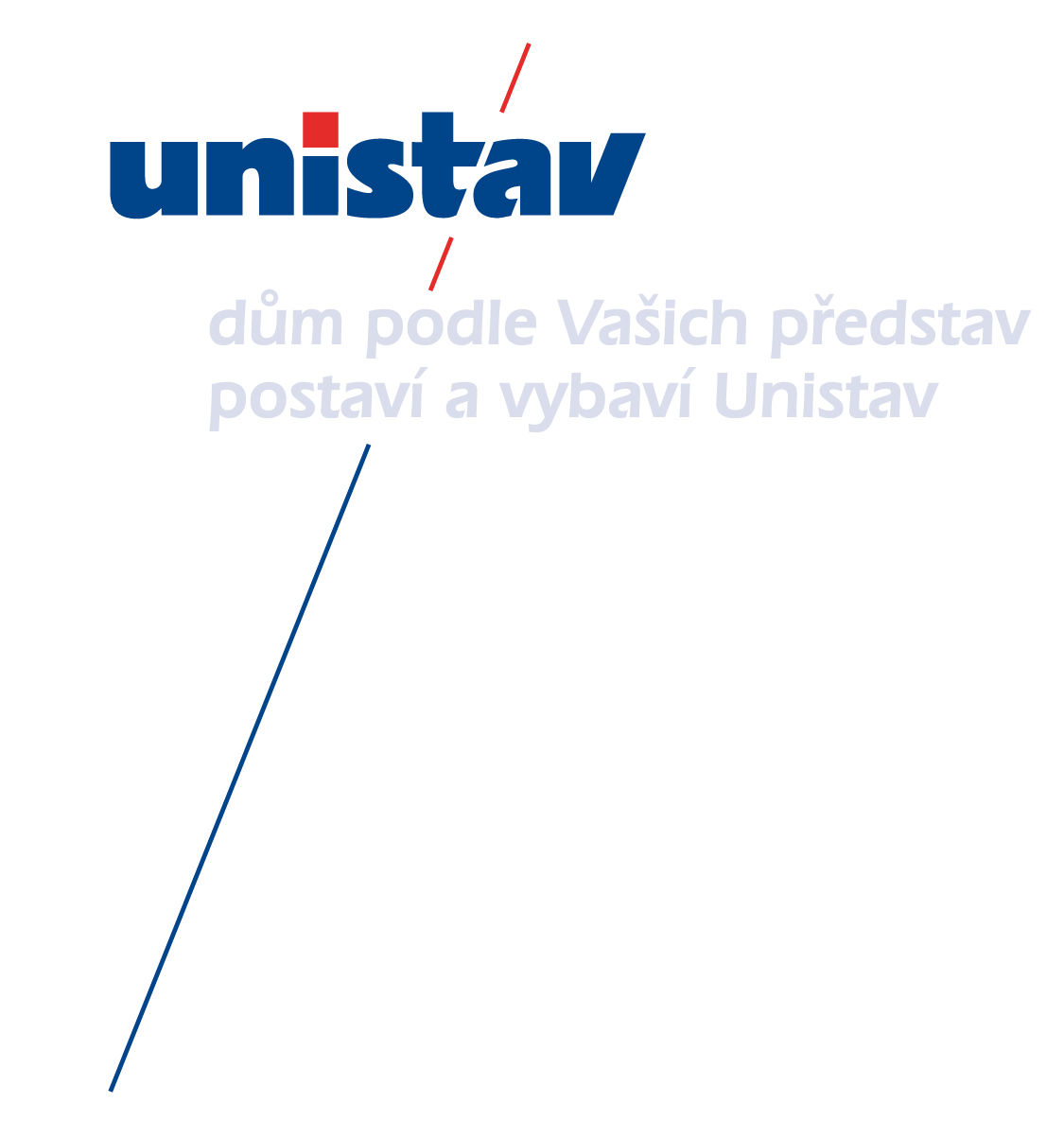 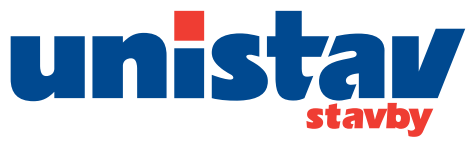 		 Dáváme myšlenkám tvary a pod vše co děláme, se dokážeme podepsat.Soupis plánovaných město Jeseník :	Oprava podlahy v kotelně radnice	Číslo nabídky: UN/2023/10M		 Plánované práceDopravaVybourání nesoudržné podlahyPenetraceUložení reprofilačního betonu s vláknemVyrovnání výšek podlahNivelování podlahyMontáž protiskluzové dlažbyLikvidace odpadůúklidI.Č.Cenovou nabídku vyhotovil Pavel Bulguris, tel.: +420 777 751 945Do objednávky vždy uvádějte ČÍSLO NABÍDKY.Unistav Stavby s.r.o. 28.října 5/889 790 01 JeseníkIČ: 08751242; DIČ:CZ08751242e-mail: bulguris@unistavstavby.czvíce informací naleznete na: www.unistavstavby.cz